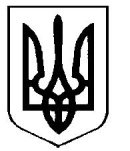 УкраїнаВерховинська селищна рада Верховинського району Івано-Франківської областівосьмого скликання двадцять сьома   сесія РІШЕННЯвід 11.07.2023 року          			                                                  с-ще Верховина№367-27/2023Про встановлення ставок та пільг із сплати земельного податку та орендної плати на території Верховинської селищної ради Керуючись абзацами другим і третім пункту 284.1 статті 284 Податкового кодексу України та пунктом 24 частини першої статті 26 Закону України «Про місцеве самоврядування в Україні», селищна радаВИРІШИЛА:Встановити на території Верховинської селищної ставки земельного податку (додається);ставки орендної плати (додається);пільги для фізичних та юридичних осіб, надані відповідно до статті 281 та статті 282 Податкового кодексу України (додається);   2. Оприлюднити рішення в засобах масової інформації або в інший можливий спосіб.3.  Встановити, що дане рішення набуває чинності з 01.01.2024 року. 4.   Контроль за виконанням даного рішення покласти на депутатську комісію з питань розвитку агропромислового комплексу, земельних відносин, благоустрою,  екології та раціонального природокористування.Селищний голова                                                        Василь МИЦКАНЮКСекретар ради                                                              Петро АНТІПОВ   		ЗАТВЕРДЖЕНО                                                                                       рішенням Верховинської селищної ради						    від 11.07.2023 р. №367-27/2023СТАВКИ 
земельного податку1Ставки встановлюються вводяться в дію з 01.01.2024 рокуАдміністративно-територіальні одиниці або населені пункти, або території об’єднаних територіальних громад, на які поширюється дія рішення ради: 09       	02	    262080000			Верховинська селищна рада                                                                                                      ЗАТВЕРДЖЕНОрішенням Верховинської селищної ради                                                                                  від 11.07.2023 р. №367-27/2023СТАВКИ 
орендної платиСтавки встановлюються вводяться в дію з 01.01.2024рокуАдміністративно-територіальні одиниці або населені пункти, або території об’єднаних територіальних громад, на які поширюється дія рішення ради: 09		02		262080000			Верховинська селищна рада	              ЗАТВЕРДЖЕНОрішенням Верховинської селищної ради  від 11.07.2023 р. №367-27/2023                                                                                 ПЕРЕЛІК
пільг для фізичних та юридичних осіб, наданих 
відповідно до пункту 281.1 статті 281 та статті 282 Податкового 
кодексу України, із сплати земельного податку1
Пільги вводяться в дію з 01 січня 2024 року.Верховинська селищна радаКод областіКод районуКод 
згідно з КОАТУУНайменування адміністративно-територіальної одиниці або населеного пункту, або території об’єднаної територіальної громадиВид цільового призначення земель2Вид цільового призначення земель2Ставки податку3 
(відсотків нормативної грошової оцінки)Ставки податку3 
(відсотків нормативної грошової оцінки)Ставки податку3 
(відсотків нормативної грошової оцінки)Ставки податку3 
(відсотків нормативної грошової оцінки)Ставки податку3 
(відсотків нормативної грошової оцінки)Вид цільового призначення земель2Вид цільового призначення земель2за земельні ділянки, нормативну грошову оцінку яких проведено (незалежно від місцезнаходження)за земельні ділянки, нормативну грошову оцінку яких проведено (незалежно від місцезнаходження)за земельні ділянки за межами населених пунктів, нормативну грошову оцінку яких не проведеноза земельні ділянки за межами населених пунктів, нормативну грошову оцінку яких не проведеноза земельні ділянки за межами населених пунктів, нормативну грошову оцінку яких не проведенокод2найменування2для юридичних осібдля фізичних осібДля юридичних осібдля фізичних осібдля фізичних осіб01Землі сільськогосподарського призначення Землі сільськогосподарського призначення Землі сільськогосподарського призначення Землі сільськогосподарського призначення Землі сільськогосподарського призначення Землі сільськогосподарського призначення 01.01Для ведення товарного сільськогосподарського виробництва41.0%1.0%1.0%1.0%1.0%01.02Для ведення фермерського господарства41.0%1.0%1.0%1.0%1.0%01.03Для ведення особистого селянського господарства41.0%1.0%1.0%1.0%1.0%01.04Для ведення підсобного сільського господарства41.0%1.0%1.0%1.0%1.0%01.05Для індивідуального садівництва41.0%1.0%1.0%1.0%1.0%01.06Для колективного садівництва41.0%1.0%1.0%1.0%1.0%01.07Для городництва41.0%1.0%1.0%1.0%1.0%01.08Для сінокосіння і випасання худоби41.0%1.0%1.0%1.0%1.0%01.09Для дослідних і навчальних цілей 1.0%1.0%1.0%1.0%1.0%01.10Для пропаганди передового досвіду ведення сільського господарства 1.0%1.0%1.0%1.0%1.0%01.11Для надання послуг у сільському господарстві 1.0%1.0%1.0%1.0%1.0%01.12Для розміщення інфраструктури оптових ринків сільськогосподарської продукції 1.0%1.0%1.0%1.0%1.0%01.13Для іншого сільськогосподарського призначення1.0%1.0%1.0%1.0%1.0%01.14Для цілей підрозділів 01.01-01.13 та для збереження та використання земель природно-заповідного фонду 1.0%1.0%1.0%1.0%1.0%02Землі житлової забудовиЗемлі житлової забудовиЗемлі житлової забудовиЗемлі житлової забудовиЗемлі житлової забудовиЗемлі житлової забудови02.01Для будівництва і обслуговування житлового будинку, господарських будівель і споруд (присадибна ділянка)40.10%0.10%0.10%0.10%0.10%02.02Для колективного житлового будівництва40.10%0.10%0.10%0.10%0.10%02.03Для будівництва і обслуговування багатоквартирного житлового будинку0.10%0.10%0.10%0.10%0.10%02.04Для будівництва і обслуговування будівель тимчасового проживання 0.10%0.10%0.10%0.10%0.10%02.05Для будівництва індивідуальних гаражів 0.10%0.10%0.10%0.10%0.10%02.06Для колективного гаражного будівництва 0.10%0.10%0.10%0.10%0.10%02.07Для іншої житлової забудови  0.10%0.10%0.10%0.10%0.10%02.08Для цілей підрозділів 02.01-02.07 та для збереження та використання земель природно-заповідного фонду 0.10%0.10%0.10%0.10%0.10%03Землі громадської забудови Землі громадської забудови Землі громадської забудови Землі громадської забудови Землі громадської забудови Землі громадської забудови 03.01Для будівництва та обслуговування будівель органів державної влади та місцевого самоврядування42.0%2.0%03.02Для будівництва та обслуговування будівель закладів освіти42.0%2.0%03.03Для будівництва та обслуговування будівель закладів охорони здоров’я та соціальної допомоги42.0%2.0%03.04Для будівництва та обслуговування будівель громадських та релігійних організацій42.0%2.0%03.05Для будівництва та обслуговування будівель закладів культурно-просвітницького обслуговування42.0%2.0%03.06Для будівництва та обслуговування будівель екстериторіальних організацій та органів42.0%2.0%03.07Для будівництва та обслуговування будівель торгівлі 2.0%2.0%03.08Для будівництва та обслуговування об’єктів туристичної інфраструктури та закладів громадського харчування 2.0%2.0%03.09Для будівництва та обслуговування будівель кредитно-фінансових установ 2.0%2.0%03.10Для будівництва та обслуговування будівель ринкової інфраструктури 2.0%2.0%03.11Для будівництва та обслуговування будівель і споруд закладів науки 2.0%2.0%03.12Для будівництва та обслуговування будівель закладів комунального обслуговування 2.0%2.0%03.13Для будівництва та обслуговування будівель закладів побутового обслуговування  2.0%2.0%03.14Для розміщення та постійної діяльності органів ДСНС42.0%2.0%03.15Для будівництва та обслуговування інших будівель громадської забудови  2.0%2.0%03.16Для цілей підрозділів 03.01-03.15 та для збереження та використання земель природно-заповідного фонду2.0%2.0%04Землі природно-заповідного фонду Землі природно-заповідного фонду Землі природно-заповідного фонду Землі природно-заповідного фонду Землі природно-заповідного фонду Землі природно-заповідного фонду 04.01Для збереження та використання біосферних заповідників 1.5%1.5%04.02Для збереження та використання природних заповідників41.5%1.5%04.03Для збереження та використання національних природних парків41.5%1.5%04.04Для збереження та використання ботанічних садів41.5%1.5%04.05Для збереження та використання зоологічних парків 1.5%1.5%04.06Для збереження та використання дендрологічних парків 1.5%1.5%04.07Для збереження та використання парків - пам’яток садово-паркового мистецтва 1.5%1.5%04.08Для збереження та використання заказників 1.5%1.5%04.09Для збереження та використання заповідних урочищ 1.5%1.5%04.10Для збереження та використання пам’яток природи 1.5%1.5%04.11Для збереження та використання регіональних ландшафтних парків 1.5%1.5%05Землі іншого природоохоронного призначення Землі іншого природоохоронного призначення Землі іншого природоохоронного призначення Землі іншого природоохоронного призначення Землі іншого природоохоронного призначення Землі іншого природоохоронного призначення 06Землі оздоровчого призначення (землі, що мають природні лікувальні властивості, які використовуються або можуть використовуватися 
для профілактики захворювань і лікування людей)Землі оздоровчого призначення (землі, що мають природні лікувальні властивості, які використовуються або можуть використовуватися 
для профілактики захворювань і лікування людей)Землі оздоровчого призначення (землі, що мають природні лікувальні властивості, які використовуються або можуть використовуватися 
для профілактики захворювань і лікування людей)Землі оздоровчого призначення (землі, що мають природні лікувальні властивості, які використовуються або можуть використовуватися 
для профілактики захворювань і лікування людей)Землі оздоровчого призначення (землі, що мають природні лікувальні властивості, які використовуються або можуть використовуватися 
для профілактики захворювань і лікування людей)Землі оздоровчого призначення (землі, що мають природні лікувальні властивості, які використовуються або можуть використовуватися 
для профілактики захворювань і лікування людей)06.01Для будівництва і обслуговування санаторно-оздоровчих закладів41.5%1.5%06.02Для розробки родовищ природних лікувальних ресурсів 1.5%1.5%06.03Для інших оздоровчих цілей 1.5%1.5%06.04Для цілей підрозділів 06.01-06.03 та для збереження та використання земель природно-заповідного фонду 1.5%1.5%07Землі рекреаційного призначенняЗемлі рекреаційного призначенняЗемлі рекреаційного призначенняЗемлі рекреаційного призначенняЗемлі рекреаційного призначенняЗемлі рекреаційного призначення07.01Для будівництва та обслуговування об’єктів рекреаційного призначення41.5%1.5%07.02Для будівництва та обслуговування об’єктів фізичної культури і спорту41.5%1.5%07.03Для індивідуального дачного будівництва 1.5%1.5%07.04Для колективного дачного будівництва  1.5%1.5%07.05Для цілей підрозділів 07.01-07.04 та для збереження та використання земель природно-заповідного фонду 1.5%1.5%08Землі історико-культурного призначення Землі історико-культурного призначення Землі історико-культурного призначення Землі історико-культурного призначення Землі історико-культурного призначення Землі історико-культурного призначення 08.01Для забезпечення охорони об’єктів культурної спадщини  1.5%1.5%08.02Для розміщення та обслуговування музейних закладів 1.5%1.5%08.03Для іншого історико-культурного призначення 1.5%1.5%08.04Для цілей підрозділів 08.01-08.03 та для збереження та використання земель природно-заповідного фонду 1.5%1.5%09Землі лісогосподарського призначенняЗемлі лісогосподарського призначенняЗемлі лісогосподарського призначенняЗемлі лісогосподарського призначенняЗемлі лісогосподарського призначенняЗемлі лісогосподарського призначення09.01Для ведення лісового господарства і пов’язаних з ним послуг  0.1%0.1%0.1%0.1%0.1%09.02Для іншого лісогосподарського призначення 0.1%0.1%0.1%0.1%0.1%09.03Для цілей підрозділів 09.01-09.02 та для збереження та використання земель природно-заповідного фонду 0.1%0.1%0.1%0.1%0.1%10Землі водного фондуЗемлі водного фондуЗемлі водного фондуЗемлі водного фондуЗемлі водного фондуЗемлі водного фонду10.01Для експлуатації та догляду за водними об’єктами 1.5%1.5%10.02Для облаштування та догляду за прибережними захисними смугами 1.5%1.5%10.03Для експлуатації та догляду за смугами відведення 1.5%1.5%10.04Для експлуатації та догляду за гідротехнічними, іншими водогосподарськими спорудами і каналами 1.5%1.5%10.05Для догляду за береговими смугами водних шляхів 1.5%1.5%10.06Для сінокосіння 1.5%1.5%10.07Для рибогосподарських потреб 1.5%1.5%10.08Для культурно-оздоровчих потреб, рекреаційних, спортивних і туристичних цілей 1.5%1.5%10.09Для проведення науково-дослідних робіт 1.5%1.5%10.10Для будівництва та експлуатації гідротехнічних, гідрометричних та лінійних споруд 1.5%1.5%10.11Для будівництва та експлуатації санаторіїв та інших лікувально-оздоровчих закладів у межах прибережних захисних смуг морів, морських заток і лиманів 1.5%1.5%10.12Для цілей підрозділів 10.01-10.11 та для збереження та використання земель природно-заповідного фонду 1.5%1.5%11Землі промисловостіЗемлі промисловостіЗемлі промисловостіЗемлі промисловостіЗемлі промисловостіЗемлі промисловості11.01Для розміщення та експлуатації основних, підсобних і допоміжних будівель та споруд підприємствами, що пов’язані з користуванням надрами  3.0%3.0%11.02Для розміщення та експлуатації основних, підсобних і допоміжних будівель та споруд підприємств переробної, машинобудівної та іншої промисловості 3.0%3.0%11.03Для розміщення та експлуатації основних, підсобних і допоміжних будівель та споруд будівельних організацій та підприємств 3.0%3.0%11.04Для розміщення та експлуатації основних, підсобних і допоміжних будівель та споруд технічної інфраструктури (виробництва та розподілення газу, постачання пари та гарячої води, збирання, очищення та розподілення води) 3.0%3.0%11.05Для цілей підрозділів 11.01-11.04 та для збереження та використання земель природно-заповідного фонду 3.0%3.0%12Землі транспортуЗемлі транспортуЗемлі транспортуЗемлі транспортуЗемлі транспортуЗемлі транспорту12.01Для розміщення та експлуатації будівель і споруд залізничного транспорту 1.5%1.5%12.02Для розміщення та експлуатації будівель і споруд морського транспорту  1.5%1.5%12.03Для розміщення та експлуатації будівель і споруд річкового транспорту  1.5%1.5%12.04Для розміщення та експлуатації будівель і споруд автомобільного транспорту та дорожнього господарства41.5%1.5%12.05Для розміщення та експлуатації будівель і споруд авіаційного транспорту 1.5%1.5%12.06Для розміщення та експлуатації об’єктів трубопровідного транспорту 1.5%1.5%12.07Для розміщення та експлуатації будівель і споруд міського електротранспорту 1.5%1.5%12.08Для розміщення та експлуатації будівель і споруд додаткових транспортних послуг та допоміжних операцій 1.5%1.5%12.09Для розміщення та експлуатації будівель і споруд іншого наземного транспорту 1.5%1.5%12.10Для цілей підрозділів 12.01-12.09 та для збереження та використання земель природно-заповідного фонду 1.5%1.5%13Землі зв’язкуЗемлі зв’язкуЗемлі зв’язкуЗемлі зв’язкуЗемлі зв’язкуЗемлі зв’язку13.01Для розміщення та експлуатації об’єктів і споруд телекомунікацій 2%2%13.02Для розміщення та експлуатації будівель та споруд об’єктів поштового зв’язку 2%2%13.03Для розміщення та експлуатації інших технічних засобів зв’язку 2%2%13.04Для цілей підрозділів 13.01-13.03, 13.05 та для збереження та використання земель природно-заповідного фонду2%2%14Землі енергетикиЗемлі енергетикиЗемлі енергетикиЗемлі енергетикиЗемлі енергетикиЗемлі енергетики14.01Для розміщення, будівництва, експлуатації та обслуговування будівель і споруд об’єктів енергогенеруючих підприємств, установ і організацій  2%2%14.02Для розміщення, будівництва, експлуатації та обслуговування будівель і споруд об’єктів передачі електричної та теплової енергії 2%2%14.03Для цілей підрозділів 14.01-14.02 та для збереження та використання земель природно-заповідного фонду 2%2%15Землі оборониЗемлі оборониЗемлі оборониЗемлі оборониЗемлі оборониЗемлі оборони15.01Для розміщення та постійної діяльності Збройних Сил42.0%2.0%15.02Для розміщення та постійної діяльності військових частин (підрозділів) Національної гвардії4 2.0%2.0%15.03Для розміщення та постійної діяльності Держприкордонслужби42.0%2.0%15.04Для розміщення та постійної діяльності СБУ42.0%2.0%15.05Для розміщення та постійної діяльності Держспецтрансслужби42.0%2.0%15.06Для розміщення та постійної діяльності Служби зовнішньої розвідки42.0%2.0%15.07Для розміщення та постійної діяльності інших, утворених відповідно до законів, військових формувань42.0%2.0%15.08Для цілей підрозділів 15.01-15.07 та для збереження та використання земель природно-заповідного фонду2.0%2.0%16Землі запасу 2.0%2.0%17Землі резервного фонду 2.0%2.0%18Землі загального користування42.0%2.0%19Для цілей підрозділів 16-18 та для збереження та використання земель природно-заповідного фонду2.0%2.0%Код областіКод районуКод 
згідно з КОАТУУНайменування адміністративно-територіальної одиниці або населеного пункту, або території об’єднаної територіальної громадиВид цільового призначення земель2Вид цільового призначення земель2Ставки податку3 
(відсотків нормативної грошової оцінки)Ставки податку3 
(відсотків нормативної грошової оцінки)Ставки податку3 
(відсотків нормативної грошової оцінки)Ставки податку3 
(відсотків нормативної грошової оцінки)Вид цільового призначення земель2Вид цільового призначення земель2за земельні ділянки, нормативну грошову оцінку яких проведено (незалежно від місцезнаходження)за земельні ділянки, нормативну грошову оцінку яких проведено (незалежно від місцезнаходження)за земельні ділянки за межами населених пунктів, нормативну грошову оцінку яких не проведеноза земельні ділянки за межами населених пунктів, нормативну грошову оцінку яких не проведенокод2найменування2для юридичних осібдля фізичних осібдля юридичних осібдля фізичних осіб01Землі сільськогосподарського призначення Землі сільськогосподарського призначення Землі сільськогосподарського призначення Землі сільськогосподарського призначення Землі сільськогосподарського призначення 01.01Для ведення товарного сільськогосподарського виробництва41.0%1.0%5%5%01.02Для ведення фермерського господарства41.0%1.0%5%5%01.03Для ведення особистого селянського господарства41.0%1.0%5%5%01.04Для ведення підсобного сільського господарства41.0%1.0%5%5%01.05Для індивідуального садівництва41.0%1.0%5%5%01.06Для колективного садівництва41.0%1.0%5%5%01.07Для городництва41.0%1.0%5%5%01.08Для сінокосіння і випасання худоби41.0%1.0%5%5%01.09Для дослідних і навчальних цілей 1.0%1.0%5%5%01.10Для пропаганди передового досвіду ведення сільського господарства 1.0%1.0%5%5%01.11Для надання послуг у сільському господарстві 1.0%1.0%5%5%01.12Для розміщення інфраструктури оптових ринків сільськогосподарської продукції 1.0%1.0%5%5%01.13Для іншого сільськогосподарського призначення1.0%1.0%5%5%01.14Для цілей підрозділів 01.01-01.13 та для збереження та використання земель природно-заповідного фонду 1.0%1.0%5%5%02Землі житлової забудовиЗемлі житлової забудовиЗемлі житлової забудовиЗемлі житлової забудовиЗемлі житлової забудови02.01Для будівництва і обслуговування житлового будинку, господарських будівель і споруд (присадибна ділянка)43.0%3.0%3.0%3.0%02.02Для колективного житлового будівництва43.0%3.0%3.0%3.0%02.03Для будівництва і обслуговування багатоквартирного житлового будинку3.0%3.0%3.0%3.0%02.04Для будівництва і обслуговування будівель тимчасового проживання 3.0%3.0%3.0%3.0%02.05Для будівництва індивідуальних гаражів 3.0%3.0%3.0%3.0%02.06Для колективного гаражного будівництва 3.0%3.0%3.0%3.0%02.07Для іншої житлової забудови  3.0%3.0%3.0%3.0%02.08Для цілей підрозділів 02.01-02.07 та для збереження та використання земель природно-заповідного фонду 3.0%3.0%3.0%3.0%03Землі громадської забудови Землі громадської забудови Землі громадської забудови Землі громадської забудови Землі громадської забудови 03.01Для будівництва та обслуговування будівель органів державної влади та місцевого самоврядування49%9%03.02Для будівництва та обслуговування будівель закладів освіти49%9%03.03Для будівництва та обслуговування будівель закладів охорони здоров’я та соціальної допомоги49%9%03.04Для будівництва та обслуговування будівель громадських та релігійних організацій49%9%03.05Для будівництва та обслуговування будівель закладів культурно-просвітницького обслуговування49%9%03.06Для будівництва та обслуговування будівель екстериторіальних організацій та органів49%9%03.07Для будівництва та обслуговування будівель торгівлі 9%9%03.08Для будівництва та обслуговування об’єктів туристичної інфраструктури та закладів громадського харчування 9%9%03.09Для будівництва та обслуговування будівель кредитно-фінансових установ 9%9%03.10Для будівництва та обслуговування будівель ринкової інфраструктури 9%9%03.11Для будівництва та обслуговування будівель і споруд закладів науки 9%9%03.12Для будівництва та обслуговування будівель закладів комунального обслуговування 9%9%03.13Для будівництва та обслуговування будівель закладів побутового обслуговування  9%9%03.14Для розміщення та постійної діяльності органів ДСНС49%9%03.15Для будівництва та обслуговування інших будівель громадської забудови  9%9%03.16Для цілей підрозділів 03.01-03.15 та для збереження та використання земель природно-заповідного фонду9%9%04Землі природно-заповідного фонду Землі природно-заповідного фонду Землі природно-заповідного фонду Землі природно-заповідного фонду Землі природно-заповідного фонду 04.01Для збереження та використання біосферних заповідників 3%3%04.02Для збереження та використання природних заповідників43%3%04.03Для збереження та використання національних природних парків43%3%04.04Для збереження та використання ботанічних садів43%3%04.05Для збереження та використання зоологічних парків 3%3%04.06Для збереження та використання дендрологічних парків 3%3%04.07Для збереження та використання парків - пам’яток садово-паркового мистецтва 3%3%04.08Для збереження та використання заказників 3%3%04.09Для збереження та використання заповідних урочищ 3%3%04.10Для збереження та використання пам’яток природи 3%3%04.11Для збереження та використання регіональних ландшафтних парків 3%3%05Землі іншого природоохоронного призначення Землі іншого природоохоронного призначення Землі іншого природоохоронного призначення Землі іншого природоохоронного призначення Землі іншого природоохоронного призначення 06Землі оздоровчого призначення (землі, що мають природні лікувальні властивості, які використовуються або можуть використовуватися 
для профілактики захворювань і лікування людей)Землі оздоровчого призначення (землі, що мають природні лікувальні властивості, які використовуються або можуть використовуватися 
для профілактики захворювань і лікування людей)Землі оздоровчого призначення (землі, що мають природні лікувальні властивості, які використовуються або можуть використовуватися 
для профілактики захворювань і лікування людей)Землі оздоровчого призначення (землі, що мають природні лікувальні властивості, які використовуються або можуть використовуватися 
для профілактики захворювань і лікування людей)Землі оздоровчого призначення (землі, що мають природні лікувальні властивості, які використовуються або можуть використовуватися 
для профілактики захворювань і лікування людей)06.01Для будівництва і обслуговування санаторно-оздоровчих закладів43%3%06.02Для розробки родовищ природних лікувальних ресурсів 3%3%06.03Для інших оздоровчих цілей 3%3%06.04Для цілей підрозділів 06.01-06.03 та для збереження та використання земель природно-заповідного фонду 3%3%07Землі рекреаційного призначенняЗемлі рекреаційного призначенняЗемлі рекреаційного призначенняЗемлі рекреаційного призначенняЗемлі рекреаційного призначення07.01Для будівництва та обслуговування об’єктів рекреаційного призначення43%3%07.02Для будівництва та обслуговування об’єктів фізичної культури і спорту43%3%07.03Для індивідуального дачного будівництва 3%3%07.04Для колективного дачного будівництва  3%3%07.05Для цілей підрозділів 07.01-07.04 та для збереження та використання земель природно-заповідного фонду 3%3%08Землі історико-культурного призначення Землі історико-культурного призначення Землі історико-культурного призначення Землі історико-культурного призначення Землі історико-культурного призначення 08.01Для забезпечення охорони об’єктів культурної спадщини  3%3%08.02Для розміщення та обслуговування музейних закладів 3%3%08.03Для іншого історико-культурного призначення 3%3%08.04Для цілей підрозділів 08.01-08.03 та для збереження та використання земель природно-заповідного фонду 3%3%09Землі лісогосподарського призначенняЗемлі лісогосподарського призначенняЗемлі лісогосподарського призначенняЗемлі лісогосподарського призначенняЗемлі лісогосподарського призначення09.01Для ведення лісового господарства і пов’язаних з ним послуг  0.1%0.1%0.1%0.1%09.02Для іншого лісогосподарського призначення 0.1%0.1%0.1%0.1%09.03Для цілей підрозділів 09.01-09.02 та для збереження та використання земель природно-заповідного фонду 0.1%0.1%0.1%0.1%10Землі водного фондуЗемлі водного фондуЗемлі водного фондуЗемлі водного фондуЗемлі водного фонду10.01Для експлуатації та догляду за водними об’єктами 3%3%10.02Для облаштування та догляду за прибережними захисними смугами 3%3%10.03Для експлуатації та догляду за смугами відведення 3%3%10.04Для експлуатації та догляду за гідротехнічними, іншими водогосподарськими спорудами і каналами 3%3%10.05Для догляду за береговими смугами водних шляхів 3%3%10.06Для сінокосіння 3%3%10.07Для рибогосподарських потреб 3%3%10.08Для культурно-оздоровчих потреб, рекреаційних, спортивних і туристичних цілей 3%3%10.09Для проведення науково-дослідних робіт 3%3%10.10Для будівництва та експлуатації гідротехнічних, гідрометричних та лінійних споруд 3%3%10.11Для будівництва та експлуатації санаторіїв та інших лікувально-оздоровчих закладів у межах прибережних захисних смуг морів, морських заток і лиманів 3%3%10.12Для цілей підрозділів 10.01-10.11 та для збереження та використання земель природно-заповідного фонду 3%3%11Землі промисловостіЗемлі промисловостіЗемлі промисловостіЗемлі промисловостіЗемлі промисловості11.01Для розміщення та експлуатації основних, підсобних і допоміжних будівель та споруд підприємствами, що пов’язані з користуванням надрами  6%6%11.02Для розміщення та експлуатації основних, підсобних і допоміжних будівель та споруд підприємств переробної, машинобудівної та іншої промисловості 6%6%11.03Для розміщення та експлуатації основних, підсобних і допоміжних будівель та споруд будівельних організацій та підприємств 6%6%11.04Для розміщення та експлуатації основних, підсобних і допоміжних будівель та споруд технічної інфраструктури (виробництва та розподілення газу, постачання пари та гарячої води, збирання, очищення та розподілення води) 6%6%11.05Для цілей підрозділів 11.01-11.04 та для збереження та використання земель природно-заповідного фонду 6%6%12Землі транспортуЗемлі транспортуЗемлі транспортуЗемлі транспортуЗемлі транспорту12.01Для розміщення та експлуатації будівель і споруд залізничного транспорту3%3%12.02Для розміщення та експлуатації будівель і споруд морського транспорту  3%3%12.03Для розміщення та експлуатації будівель і споруд річкового транспорту  3%3%12.04Для розміщення та експлуатації будівель і споруд автомобільного транспорту та дорожнього господарства43%3%12.05Для розміщення та експлуатації будівель і споруд авіаційного транспорту 3%3%12.06Для розміщення та експлуатації об’єктів трубопровідного транспорту 3%3%12.07Для розміщення та експлуатації будівель і споруд міського електротранспорту 3%3%12.08Для розміщення та експлуатації будівель і споруд додаткових транспортних послуг та допоміжних операцій 3%3%12.09Для розміщення та експлуатації будівель і споруд іншого наземного транспорту 3%3%12.10Для цілей підрозділів 12.01-12.09 та для збереження та використання земель природно-заповідного фонду 3%3%13Землі зв’язкуЗемлі зв’язкуЗемлі зв’язкуЗемлі зв’язкуЗемлі зв’язку13.01Для розміщення та експлуатації об’єктів і споруд телекомунікацій 12%12%13.02Для розміщення та експлуатації будівель та споруд об’єктів поштового зв’язку 12%12%13.03Для розміщення та експлуатації інших технічних засобів зв’язку 12%12%13.04Для цілей підрозділів 13.01-13.03, 13.05 та для збереження та використання земель природно-заповідного фонду12%12%14Землі енергетикиЗемлі енергетикиЗемлі енергетикиЗемлі енергетикиЗемлі енергетики14.01Для розміщення, будівництва, експлуатації та обслуговування будівель і споруд об’єктів енергогенеруючих підприємств, установ і організацій  12%12%14.02Для розміщення, будівництва, експлуатації та обслуговування будівель і споруд об’єктів передачі електричної та теплової енергії 12%12%14.03Для цілей підрозділів 14.01-14.02 та для збереження та використання земель природно-заповідного фонду 12%12%15Землі оборониЗемлі оборониЗемлі оборониЗемлі оборониЗемлі оборони15.01Для розміщення та постійної діяльності Збройних Сил43%3%15.02Для розміщення та постійної діяльності військових частин (підрозділів) Національної гвардії43%3%15.03Для розміщення та постійної діяльності Держприкордонслужби43%3%15.04Для розміщення та постійної діяльності СБУ43%3%15.05Для розміщення та постійної діяльності Держспецтрансслужби43%3%15.06Для розміщення та постійної діяльності Служби зовнішньої розвідки43%3%15.07Для розміщення та постійної діяльності інших, утворених відповідно до законів, військових формувань43%3%15.08Для цілей підрозділів 15.01-15.07 та для збереження та використання земель природно-заповідного фонду3%3%16Землі запасу 3%3%17Землі резервного фонду 3%3%18Землі загального користування43%3%19Для цілей підрозділів 16-18 та для збереження та використання земель природно-заповідного фонду 3%3%Код областіКод районуКод згідно з КОАТУУНайменування адміністративно-територіальної одиниці
або населеного пункту, або території об’єднаної територіальної громади0902262080000Верховинська селищна радаГрупа платників, категорія/цільове призначення 
земельних ділянокРозмір пільги 
(відсотків суми податкового зобов’язання за рік)1. Пільги щодо сплати податку для фізичних осіб:-   особи з інвалідністю першої і другої групи;100фізичні особи, які виховують трьох і більше дітей віком до 18 років;100пенсіонери (за віком);                                                                                            100ветерани війни та особи, на яких поширюється дія Закону України «Про статус ветеранів війни, гарантії їх соціального захисту»;100фізичні особи, визнані законом особами, які                                                       постраждали внаслідок Чорнобильської катастрофи1001.1. Звільнення від сплати податку за земельні ділянки, передбачене для відповідної категорії фізичних осіб, зазначених п. 1, поширюється на земельні ділянки за кожним видом використання у межах граничних норм:- для ведення особистого селянського господарства - у розмірі не більш як 2 гектари;- для будівництва та обслуговування житлового будинку, господарських будівель і споруд (присадибна ділянка): у селах - не більш як 0,25 гектара, в селищах - не більш як 0,15 гектара, в містах - не більш як 0,10 гектара;- для індивідуального дачного будівництва - не більш як 0,10 гектара;- для будівництва індивідуальних гаражів - не більш як 0,01 гектара;- для ведення садівництва - не більш як 0,12 гектара.1.2.Від сплати податку звільняються на період дії єдиного податку четвертої групи власники земельних ділянок, земельних часток (паїв) та землекористувачі за умови передачі земельних ділянок та земельних часток (паїв) в оренду платнику єдиного податку четвертої групи.2. Пільги щодо сплати податку для юридичних осіб:санаторно-курортні та оздоровчі заклади громадських об’єднань осіб з інвалідністю, реабілітаційні установи громадських об’єднань осіб з інвалідністю;100громадські об’єднання осіб з інвалідністю України, підприємства та організації, які засновані громадськими об’єднаннями осіб з інвалідністю та спілками громадських об’єднань осіб з інвалідністю і є їх повною власністю, де протягом попереднього календарного місяця кількість осіб з інвалідністю, які мають там основне місце роботи, становить не менш як 50 відсотків середньооблікової чисельності штатних працівників облікового складу за умови, що фонд оплати праці таких осіб з інвалідністю становить протягом звітного періоду не менш як 25 відсотків суми загальних витрат на оплату праці (за наявності дозволу на право користування такою пільгою, який надається уповноваженим органом);100бази олімпійської та параолімпійської підготовки, перелік яких затверджується Кабінетом Міністрів України;100дошкільні та загальноосвітні навчальні заклади незалежно від форми власності і джерел фінансування, заклади культури, науки (крім національних та державних дендрологічних парків), освіти, охорони здоров’я, соціального захисту, фізичної культури та спорту, які повністю утримуються за рахунок коштів державного або місцевих бюджетів;100державні та комунальні дитячі санаторно-курортні заклади та заклади оздоровлення і відпочинку, а також дитячі санаторно-курортні та оздоровчі заклади України, які знаходяться на балансі підприємств, установ та організацій, які є неприбутковими і внесені контролюючим органом до Реєстру неприбуткових установ та організацій. У разі виключення таких підприємств, установ та організацій з Реєстру неприбуткових установ та організацій декларація подається платником податку протягом 30 календарних днів з дня виключення, а податок сплачується починаючи з місяця, наступного за місяцем, в якому відбулося виключення з Реєстру неприбуткових установ та організацій;100державні та комунальні центри олімпійської підготовки, школи вищої спортивної майстерності, центри фізичного здоров’я населення, центри з розвитку фізичної культури і спорту осіб з інвалідністю, дитячо-юнацькі спортивні школи, а також центри олімпійської підготовки, школи вищої спортивної майстерності, дитячо-юнацькі спортивні школи і спортивні споруди всеукраїнських фізкультурно-спортивних товариств, їх місцевих осередків та відокремлених підрозділів, що є неприбутковими та включені до Реєстру неприбуткових установ та організацій, за земельні ділянки, на яких розміщені їх спортивні споруди. У разі виключення таких підприємств, установ та організацій з Реєстру неприбуткових установ та організацій декларація подається платником податку протягом 30 календарних днів з дня виключення, а податок сплачується починаючи з місяця, наступного за місяцем, в якому відбулося виключення з Реєстру неприбуткових установ та організацій;100органи державної влади та органи місцевого самоврядування, органи прокуратури, військові формування, утворені відповідно до законів України, в тому числі Збройні сили України, військові частини (підрозділи) Національної гвардії, органи Держприкордонслужби, органи Міністерства внутрішніх справ, органи державної служби з надзвичайних ситуацій, органи Служби безпеки України, органи Служби зовнішньої розвідки, Держспецтрансслужби, інші державні органи, які повністю утримуються за рахунок коштів державного або місцевого бюджетів - за земельні ділянки, на яких не здійснюється комерційна діяльність100парки та сквери комунальної власності – за земельні ділянки, на яких не здійснюється господарська діяльність;1003. Не підлягають оподаткуванню земельним податком земельні ділянки, визначені статтею 283 Податкового кодексу України, а саме:сільськогосподарські угіддя зон радіоактивно забруднених територій, визначених відповідно до закону такими, що зазнали радіоактивного забруднення внаслідок Чорнобильської катастрофи (зон відчуження, безумовного (обов’язкового) відселення, гарантованого добровільного відселення і посиленого радіоекологічного контролю), і хімічно забруднених сільськогосподарських угідь, на які запроваджено обмеження щодо ведення сільського господарства;землі сільськогосподарських угідь, що перебувають у тимчасовій консервації або у стадії сільськогосподарського освоєння;земельні ділянки державних сортовипробувальних станцій і сортодільниць, які використовуються для випробування сортів сільськогосподарських культур; землі дорожнього господарства автомобільних доріг загального користування - землі під проїзною частиною, узбіччям, земляним полотном, декоративним озелененням, резервами, кюветами, мостами, штучними спорудами, тунелями, транспортними розв'язками, водопропускними спорудами, підпірними стінками, шумовими екранами, очисними спорудами і розташованими в межах смуг відведення іншими дорожніми спорудами та обладнанням, а також землі, що знаходяться за межами смуг відведення, якщо на них розміщені споруди, що забезпечують функціонування автомобільних доріг, а саме:а) паралельні об'їзні дороги, поромні переправи, снігозахисні споруди і насадження, протилавинні та протисельові споруди, вловлюючі з'їзди, захисні насадження, шумові екрани, очисні споруди;б) майданчики для стоянки транспорту і відпочинку, склади, гаражі, резервуари для зберігання паливно-мастильних матеріалів, комплекси для зважування великогабаритного транспорту, виробничі бази, штучні та інші споруди, що перебувають у державній власності, власності державних підприємств або власності господарських товариств, у статутному капіталі яких 100 відсотків акцій (часток, паїв) належить державі;земельні ділянки сільськогосподарських підприємств усіх форм власності та фермерських (селянських) господарств, зайняті молодими садами, ягідниками та виноградниками до вступу їх у пору плодоношення, а також гібридними насадженнями, генофондовими колекціями та розсадниками багаторічних плодових насаджень;земельні ділянки кладовищ, крематоріїв та колумбаріїв.земельні ділянки, на яких розташовані дипломатичні представництва, які відповідно до міжнародних договорів (угод), згода на обов’язковість яких надана Верховною Радою України, користуються приміщеннями та прилеглими до них земельними ділянками на безоплатній основі.земельні ділянки, надані для будівництва і обслуговування культових та інших будівель, необхідних для забезпечення діяльності релігійних організацій України, статути (положення) яких зареєстровано у встановленому законом порядку.